HEARTS GOING TOWARD WELLNESS – April 9-13 2024REGISTRATION INFORMATIONEvent:	  Hearts Going Toward Wellness Conference			  	Contact: Lydia Wood	  April 9-13 2024						                 Home:   907-746-4981	  16453 E. Clark Rd. Palmer, Alaska 99645  (Lazy Mountain)	     Cell:(907) 982-7695	  Cost:  $300 room/meals - $100 meals only      		                 Email:   wood.lydia.g@gmail.comPERSONAL INFORMATION(Please Print Clearly)Legal Name:	___________________________________________________□ Female   □ MaleName you would like shown on your name tag:________________________________________Ethnicity: □ Alaska Native □ American Indian  □ White  □ Other: ______________________Marital Status: _______________		Age:  _________Address: _________________________________________________________________________________City: ______________________________________	State: _____________Zip:  ___________Daytime Phone:  (____)___________________  Evening Phone:  (____)_________________Email Address: _________________________________________________________________Church Denomination: _____________________________________________________________TRANSPORTATION INFORMATIONNote:   Participants in the Anchorage area will be responsible for their own transportation, unless otherwise pre-arranged. Other’s flying in should schedule to arrive in Anchorage prior to or day of registration. Plan to arrive at Lazy Mountain (map directions attached) outside Palmer around 4:00 pm Tuesday April 9 to register.  Note:   Once your application is received and approved, you will be notified for your particular transportation need. For those flying in, transportation from Anchorage to Palmer will be provided.  Note: I will need ground transportation to Palmer?  yes ____ no ____LODGING INFORMATIONNote:  Lodging will be provided beginning Tuesday April 9, and ending noon April 13. You will stay in lodging at the InterAct Facility on Lazy Mountain. As mentioned, a detailed direction map is printed below. If you have special lodging needs, diet concerns, etc. or if your flight schedule requires an early arrival, please contact Lydia in advance for assistance. See contact info above.  Please specify name of person you would prefer to room with:__________________________ Relationship?_______________Please return these forms by mail to the address at the bottom of the application ASAP  REGISTRATION FORMPRE-GROUP QUESTIONNAIRERELEASE OF LIABILITYEMERGENCY RELEASE INFORMATION FORMPlease make checks or money orders payable to “Alaska Freedom Journey”.A non-refundable $20 pre-registration fee will be charged to all participants. (Send with registration forms)This pre-registration fee will hold your reservation (conference fee, room and meals), and the remaining conference fee of $280.00 ($100 for meals only) MUST be paid in full at time of registration April 9, 2024. Hearts Going Toward Wellness ConferenceLydia Wood (907) 982-7695, 4750 N Wolverine Rd. Palmer, AK 99645Director: Linda Ross, 203 Linwood Ln. Kenai AK 99611-8114 Cell: 907-952-2847HEARTS GOING TOWARD WELLNESSPRE-GROUP QUESTIONNAIRE HGTW April 9-13, 2024 (Please Print Clearly)Last Name________________________________ First Name _____________________________Female___ Male___Age____ Marital Status_________Number of Children ________City________________   State____      Phone (____)______________   E-Mail______________________ Church Denomination_____________________________________________________________(Part of the seminar will involve being paired in a group.  In order to facilitate placing you, we need you to respond to these questions.  Your answers will be confidential and will be seen ONLY by the appropriate Hearts Going Toward Wellness leadership.)1.    Would you like to be paired with your own gender, or does it matter? Yes: ________ No: ________  No preference: ___________(*There is a possibility of co-ed leadership for any group.)2.  Were you wounded, harmed or abused in any of the following ways?Domestic/Spousal?	Yes__	No__	If yes, age:___  Relationship of offender to you: ________________________________Emotional?	    	Yes__	No__	If yes, age:___  Relationship of offender to you: ________________________________Physical?		Yes__	No__	If yes, age:___  Relationship of offender to you: ________________________________Sexual?		              Yes__	No__	If yes, age:___  Relationship of offender to you: ________________________________Spiritual?		Yes__	No__	If yes, age:___  Relationship of offender to you: ________________________________Verbal?		              Yes__	No__	If yes, age:___  Relationship of offender to you: ________________________________Satanic Ritual Abuse?       Yes__	No__	If yes, age:___  Relationship of offender to you: ________________________________4.  At what age did you first talk about your wounds/abuse?______________Who did you talk to? ______________________ What was their response? _____________________________________________5.  Have you received lay or professional counseling in the past?  Yes ________ 	No ________If yes, for what reason(s)? ____________________________________________________________________________________6.  Are you currently in counseling? Yes__  No___  If yes, for what reason(s)?____________________________________________** If you are currently in counseling, please request the “Counselor Release Form”.7.  Have you struggled with any addiction/addictive behavior?     Yes_________	   No__________8.  Are you currently struggling with any addiction/addictive behavior?     Yes____________     No__________9.  Please explain if you answered Yes to question 8:  _________________________________________________________________________________________________________________________________________________________________________________________________________________________________________________________________________________________________________________________________Additional comments:  ____________________________________________________________________________________________________________________________________________________________________________________________________HEARTS GOING TOWARD WELLNESS EMERGENCY RELEASE INFORMATION(Please Print Clearly)Last Name __________________________ First Name ________________________________If there is a medical/emotional emergency involving me, I release “Interact Ministries”, “Alaska Freedom Journey”,  “Hearts Going Toward Wellness”, and “LEaD Alaska” to contact:EMERGENCY CONTACT INFORMATIONName______________________________	Phone Number (____)_______________________Relationship to you__________________	Alternate Phone (____)______________________Address________________________________________________________________________City______________________		State______________		Zip__________And, if applicable:Name of friend/relative with you at Hearts Going Toward WellnessName___________________________	Relationship to you___________________Name of doctorName___________________________	Phone (____)_________________________MEDICAL INFORMATIONPlease PRINT any allergies, medications, illnesses, special needs, or disabilities:  _______________________________________________________________________________Insurance Company _____________________________________________________________Insurance Claim Office Address ___________________________________________________Policy Number ___________________________  Group  Number ________________________Phone Number ___________________________Name of Policy Holder ___________________________________________________________Your Signature __________________________________		Date _______________HEARTS GOING TOWARD WELLNESS 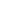 In consideration of my electing to and being able to participate in the small group ministry held at the Interact Ministries (IMI) Facility on Lazy Mountain in Palmer Alaska, I, __________________________  (print name of participant), for myself, my heirs, executors, successors and assigns, hereby completely and unconditionally release and agree to defend, indemnify and hold Hearts Going Toward Wellness (HGTW), Interact Ministries Inc.(IMI), Alaska Freedom Journey (AFJ), and LEaD Alaska; each of them, and their respective boards, officers, executive team members, leaders, presenters, employees, and other representatives, from and against any and all claims, costs, causes of action, expenses, judgments, and liabilities of any kind whatsoever resulting from, arising out of, or in any way relating to:(a) My participating in the small group ministry at the Lazy Mountain, Palmer AK facility scheduled for October 3-7, 2023.(b) Any counseling or small and larger group sessions in which I may be involved which use anymethod’s or materials (including audio/video/cd/dvd/personal stories) developed by HGTW, IMI, AFJ, LEaD AK.(c) My use of any information, methods or materials learned at or obtained through the small group ministry or the Hearts Going Toward Wellness Conference; or(d) The actions or omissions of any family members, including but not limited to minor children, and close personal friends who accompany me to the place where the small group ministry is to take place, regardless of whether the family member or close personal friend participates in the ministry.   PLEASE SIGN AND FILL IN THIS FORM BELOW.Hearts Going Toward Wellness ConferenceLydia Wood (907) 982-7695, 4750 N Wolverine Rd. Palmer, AK 99645Director: Linda Ross, 203 Linwood Ln. Kenai AK 99611-8114 Cell: (907) 952-2847MAP/DIRECTIONS TO INTERACT MINISTRIES/ALASKALAZY MT – HOSPITALITY FACILITIES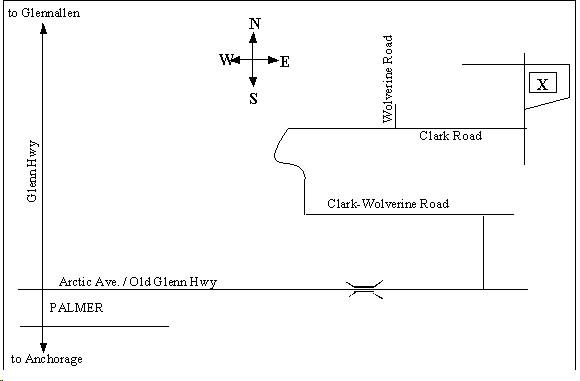 Once you arrive in Palmer on the Glenn Highway, turn east (right) on Arctic Avenue, (there is a Fred Meyer gas station on the corner), also called the Old Glenn Highway.  On Arctic Avenue/Old Glenn Highway you will go past the cemetery (on your left) and airport (on your right) at 7/10th  of a mile, and then cross over the Matanuska River Bridge at 1.5 miles.  At 2.4 miles you will turn left onto Clark-Wolverine Road, which is the second left after crossing the Matanuska River Bridge.  (The first left is Robin Lane.)  Turn left at the first T-intersection at 8/10 th of a mile, turn right at the second T-intersection 1.5 miles.  Continue on through the S-curves.  After traveling 3 miles on Clark-Wolverine Road (after turning off from Arctic/Old Glenn) there is another intersection.  Wolverine Road will turn left and Clark Road will continue straight ahead toward the mountains.  Go straight ahead on Clark Road.  After 1/4th mile you will see the Walter T. Phillips fire station on your left.  When Clark Road comes to an end turn left onto InterAct Ministries’ driveway.You will see the InterAct Ministries sign on your right as you drive up the driveway.  InterAct Ministries’ Alaska Field Office is in the building to your right at the top of the hill.  To find the building you will be staying in, please consult the “InterAct Ministries/Alaska-Lazy Mountain Facilities” map.Hearts Going Toward Wellness ConferenceLydia Wood (907) 982-7695, 4750 N Wolverine Rd. Palmer, AK 99645Director: Linda Ross, 203 Linwood Ln. Kenai AK 99611-8114  Cell: (907) 952-2847Name:  (print)Name:  (print)Signature:Signature:Signature:Date:Address:Address:City and State:City and State:City and State:City and State:Zip code:Zip code:Phone Number:Phone Number:Phone Number:Phone Number:Phone Number:Signature of Witness:Signature of Witness:Signature of Witness:Signature of Witness:Signature of Witness:Signature of Witness:Date: